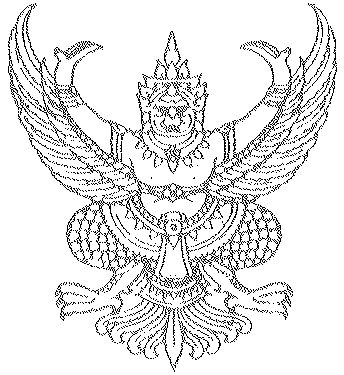 ประกาศสภาองค์การบริหารส่วนตำบลหนองหงส์เรื่อง กำหนดสมัยประชุมสามัญประจำปี 2556  และสมัยประชุมสามัญสมัยแรกของปีถัดไป***********************************************		ตามระเบียบกระทรวงมหาดไทย  ว่าด้วยข้อบังคับการประชุมสภาท้องถิ่น พ.ศ. 2547 ข้อ 11 และข้อ21กำหนดให้ประธานสภาท้องถิ่นนำปรึกษาหารือเกี่ยวกับการกำหนดสมัยประชุมสมัยประชุมสมัยสามัญของสภาท้องถิ่น ซึ่งสภาองค์การบริหารส่วนตำบลหนองหงส์  ในคราวประชุมสภา สมัยสามัญที่ 1 ครั้งที่ 1/2556 ประจำปี พ.ศ. 2556 เมื่อวันที่ 27 กุมภาพันธ์  2556 ได้กำหนดสมัยประชุมสามัญ  ประจำปี พ.ศ. 2556  และสมัยประชุมสมัยแรกของปีถัดปี ดังนี้		1.สมัยสามัญ  สมัยที่ 1 	ระหว่างวันที่ 14 -28 กุมภาพันธ์ 2556 	มีกำหนด 15 วัน		2.สมัยสามัญ สมัยที่ 2	ระหว่างวันที่ 15-29 มิถุนายน 2556	มีกำหนด 15 วัน		3.สมัยสามัญ สมัยที่ 3 	ระหว่างวันที่ 15-29 สิงหาคม 2556	มีกำหนด 15 วัน		4.สมัยสามัญ สมัยที่ 4 	ระหว่างวันที่ 15 – 29 ธันวาคม 2556	มีกำหนด 15 วัน		สมัยสามัญสมัยแรกของปีถัดไประหว่างวันที่ 14-28 กุมภาพันธ์ 2557 มีกำหนด 15 วัน			ประกาศ ณ วันที่ 28 เดือน กุมภาพันธ์  พ.ศ. 2556           สุเทพ  แก้วจิตงาม                  (นายสุเทพ  แก้วจิตงาม)             ประธานสภาองค์การบริหารส่วนตำบลหนองหงส์